от «17» марта 2016 года                                                                                                        №  16В целях учета расходных обязательств муниципального образования Русско-Высоцкое сельское поселение муниципального образования Ломоносовский муниципальный район Ленинградской области и определения объемов средств бюджета, необходимых для их исполнения,  в соответствии со статьей 87 Бюджетного кодекса Российской Федерации, местная администрация МО Русско-Высоцокое сельское поселениеПОСТАНОВЛЯЕТ:1. Утвердить прилагаемый  Порядок формирования и ведения реестра расходных обязательств муниципального образования Русско-Высоцкое сельское поселение муниципального образования Ломоносовский муниципальный район Ленинградской области (далее - Порядок).2. Настоящее постановление вступает в силу со дня его официального обнародования и распространяется на правоотношения, возникшие с 1 января 2016 года. 3. Контроль исполнения настоящего постановления возложить на начальника финансового сектора местной администрации.Глава МО Русско-Высоцкое сельское поселение                                                     Л.И. ВолковаУтвержденпостановлением администрации МО Русско-Высоцкое сельское поселениеМО Ломоносовский муниципальный район Ленинградской областиот 17.03.2016   N 16ПОРЯДОКформирования и ведения реестра расходных обязательств муниципального образования Русско-Высоцкое сельское поселение муниципального образования Ломоносовский муниципальный район Ленинградской области 1. Основные положения1.1. Настоящий порядок определяет правила формирования и ведения реестра расходных обязательств муниципального образования Русско-Высоцкое сельское поселение муниципального образования Ломоносовский муниципальный район Ленинградской области (далее - РРО).1.2. Целями формирования и ведения РРО являются:- учет расходных обязательств бюджета муниципального образования Русско-Высоцкое сельское поселение муниципального образования Ломоносовский муниципальный район Ленинградской области;- определение объема средств, необходимых для их исполнения;- создание информационной базы для оценки финансовой обеспеченности реализации полномочий муниципального образования Русско-Высоцкое сельское поселение муниципального образования Ломоносовский муниципальный район Ленинградской области.1.3. Формирование РРО осуществляется для решения следующих задач:- определение объема действующих расходных обязательств;- планирование бюджетных ассигнований бюджета муниципального образования Русско-Высоцкое сельское поселение муниципального образования Ломоносовский муниципальный район Ленинградской области;- анализ полноты и достаточности правового регулирования выполнения расходных обязательств.             1.4. Для целей настоящего порядка используются следующие термины и определения:- реестр расходных обязательств муниципального образования Русско-Высоцкое сельское поселение муниципального образования Ломоносовский муниципальный район Ленинградской области - свод (перечень) законов, иных нормативных правовых актов, обусловливающих публичные нормативные обязательства и (или) правовые основания для иных расходных обязательств с указанием соответствующих положений (статей, частей, пунктов, подпунктов, абзацев) законов и иных нормативных правовых актов, с оценкой объемов бюджетных ассигнований, необходимых для исполнения включенных в реестр обязательств;- плановый реестр расходных обязательств  - РРО, составляемый на основе объемов бюджетных ассигнований на текущий год с учетом индексов, и используемый для расчетов при составлении проекта бюджета на соответствующий плановый период и для прогноза социально- экономического развития;- предварительный реестр расходных обязательств - РРО, составляемый на основе основных параметров проекта решения о бюджете муниципального образования Русско-Высоцкое сельское поселение муниципального образования Ломоносовский муниципальный район Ленинградской области на очередной финансовый год и на плановый период и направляемый в Совет депутатов МО Русско-Высоцкое сельское поселение в составе материалов к решению Совета депутатов о бюджете муниципального образования Русско-Высоцкое сельское поселение муниципального образования Ломоносовский муниципальный район Ленинградской области на очередной финансовый год и на плановый период;- уточненный реестр расходных обязательств - РРО, составляемый после утверждения решения Совета депутатов МО Русско-Высоцкое сельское поселение о бюджете муниципального образования Русско-Высоцкое сельское поселение муниципального образования Ломоносовский муниципальный район Ленинградской области на очередной финансовый год и на плановый период и используемый для отражения объемов бюджетных ассигнований на исполнение утвержденных расходных обязательств муниципального образования Русско-Высоцкое сельское поселение муниципального образования Ломоносовский муниципальный район Ленинградской области;- ведение реестра расходных обязательств муниципального образования Русско-Высоцкое сельское поселение муниципального образования Ломоносовский муниципальный район Ленинградской области - накопление в базе данных РРО сведений реестров расходных обязательств субъектов бюджетного планирования, внесение в базу данных необходимых изменений, анализ и хранение систематизированной информации о расходных обязательствах муниципального образования Русско-Высоцкое сельское поселение муниципального образования Ломоносовский муниципальный район Ленинградской области, объемах бюджетных ассигнований, необходимых для исполнения включенных в реестр обязательств, а также нормативных правовых актах, обуславливающих правовые основания для исполнения расходных обязательств;- субъект бюджетного планирования – орган местного самоуправления МО Русско-Высоцкое сельское поселение;            - реестр расходных обязательств субъекта бюджетного планирования  - ведущийся субъектом бюджетного планирования свод (перечень) нормативных правовых актов и заключенных от имени муниципального образования Русско-Высоцкое сельское поселение муниципального образования Ломоносовский муниципальный район Ленинградской области договоров и соглашений (отдельных статей, пунктов, подпунктов, абзацев нормативных правовых актов, договоров и соглашений), предусматривающих возникновение расходных обязательств муниципального образования Русско-Высоцкое сельское поселение муниципального образования Ломоносовский муниципальный район Ленинградской области, которые в соответствии с законодательством подлежат исполнению за счет средств бюджета субъекта бюджетного планирования, включая расходы подведомственных ему учреждений, с указанием объема средств, необходимых для исполнения соответствующих расходных обязательств.            2. Формирование и ведение реестра расходных обязательствмуниципального образования Русско-Высоцкое сельское поселение муниципального образования Ломоносовский муниципальный район Ленинградской области  2.1. Финансовый сектор Администрации МО Русско-Высоцкое сельское поселение ежегодно составляет:- плановый РРО - не позднее 25 мая текущего года;- предварительный РРО - не позднее 25 октября текущего года; - уточненный РРО - после утверждения решения Совета депутатов МО Русско-Высоцкое сельское поселение о бюджете муниципального образования Русско-Высоцкое сельское поселение муниципального образования Ломоносовский муниципальный район Ленинградской области на очередной финансовый год и на плановый период, но не позднее 12 января очередного финансового года.2.2. Расходные обязательства муниципального образования Русско-Высоцкое сельское поселение муниципального образования Ломоносовский муниципальный район Ленинградской области, не включенные в РРО, не подлежат учету при разработке проекта решения Совета депутатов МО Русско-Высоцкое сельское поселение о бюджете муниципального образования Русско-Высоцкое сельское поселение муниципального образования Ломоносовский муниципальный район Ленинградской области на очередной финансовый год и плановый период2.3. В течение текущего финансового года внесение изменений и уточнений в РРО может осуществляться в случаях изменения законодательства Российской Федерации и Ленинградской области, принятия правовых актов Правительства Ленинградской области, органа местного самоуправления муниципального образования Русско-Высоцкое сельское поселение муниципального образования Ломоносовский муниципальный район Ленинградской области, заключения договоров, соглашений, приводящих к возникновению новых расходных обязательств либо к изменению сроков действия (окончание, продление сроков) и (или) объемов средств, необходимых на исполнение действующих обязательств, внесения изменений в части применения кодов бюджетной классификации Российской Федерации.             2.4. Уточненный реестр расходных обязательств муниципального образования Русско-Высоцкое сельское поселение муниципального образования Ломоносовский муниципальный район Ленинградской области представляется администрацией поселения в Комитет финансов Администрации муниципального образования Ломоносовский муниципальный район Ленинградской области и публикуется на официальном сайте http://russko-vys.ru/.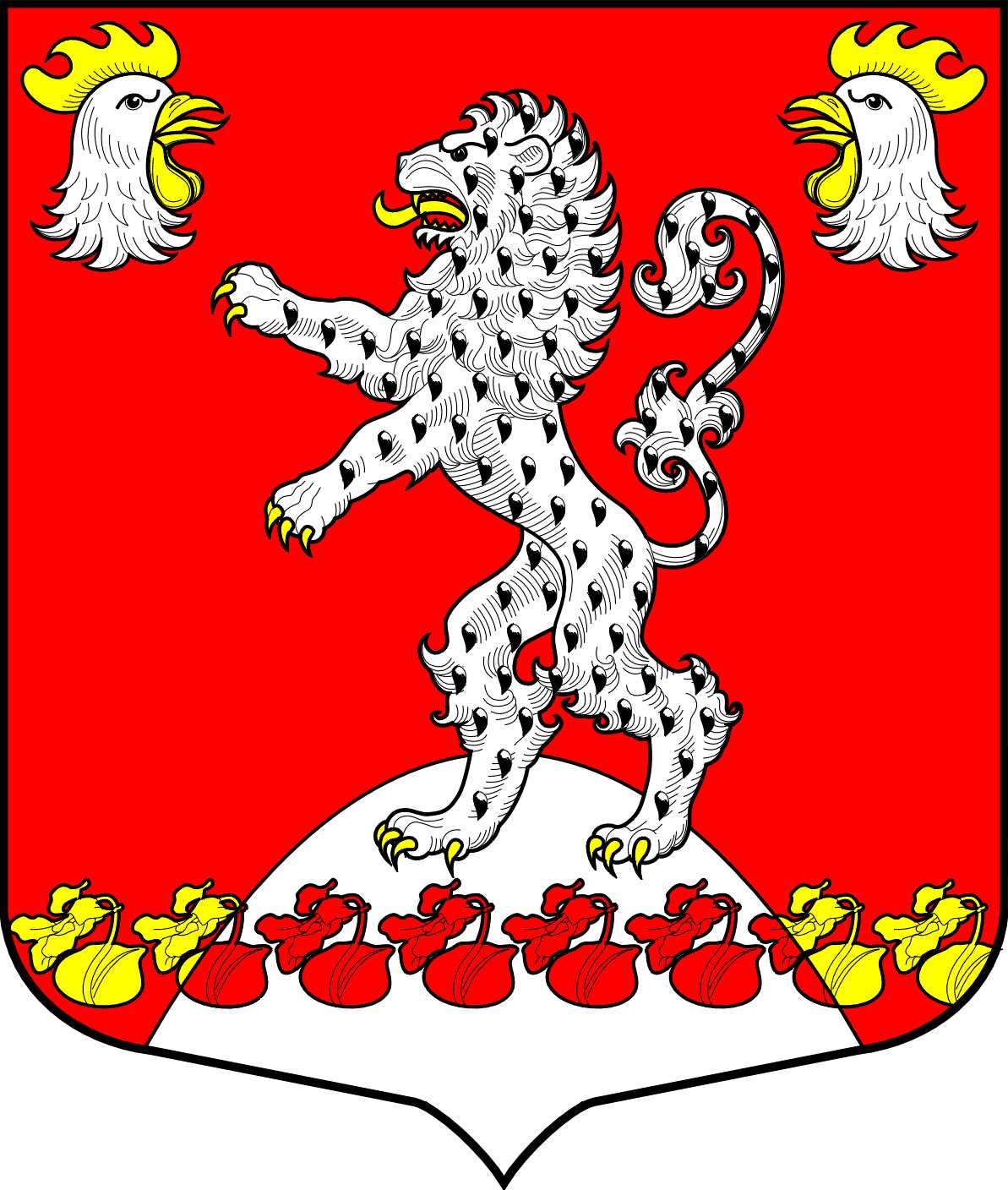 Местная администрация МО Русско-Высоцкое сельское поселение                                       МО Ломоносовский муниципальный район Ленинградской областиПОСТАНОВЛЕНИЕ «Об утверждении Порядка формирования и ведения реестра расходных обязательств МО Русско-Высоцкое сельское поселение»